CÓDIGO DE REGISTRO AMWAY1908091009NOMBRE:  JHONATAN DAVID CAICEDO VEINTIMILLALOGOTIPOS E IMÁGENES SON DE LA MARCA REGISTRAD DE LA CORPORACIÓN AMWAYwww.amway.com.co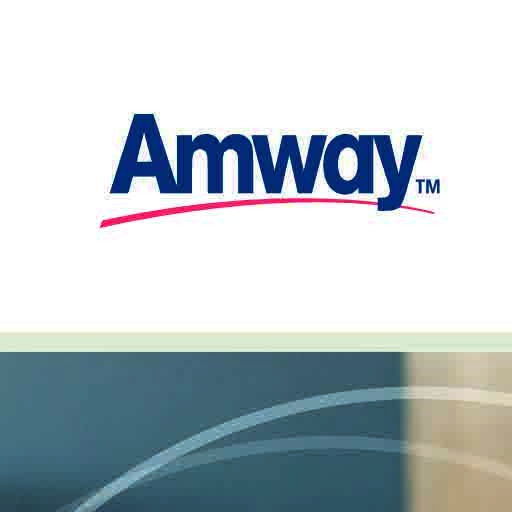 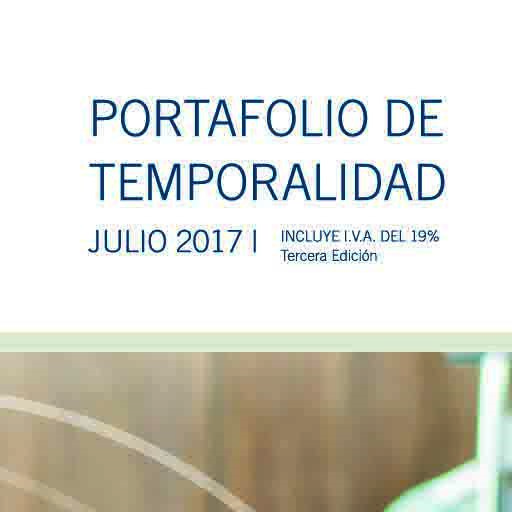 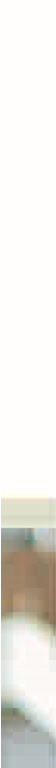 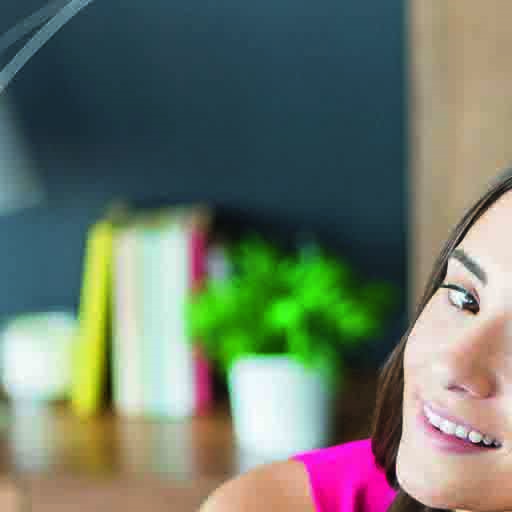 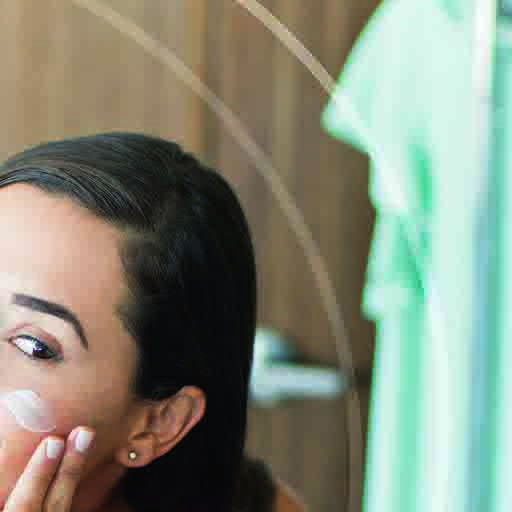 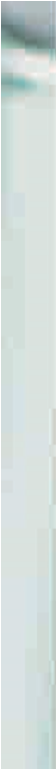 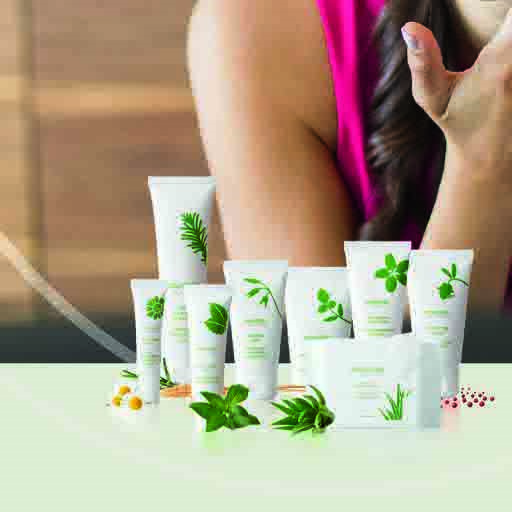 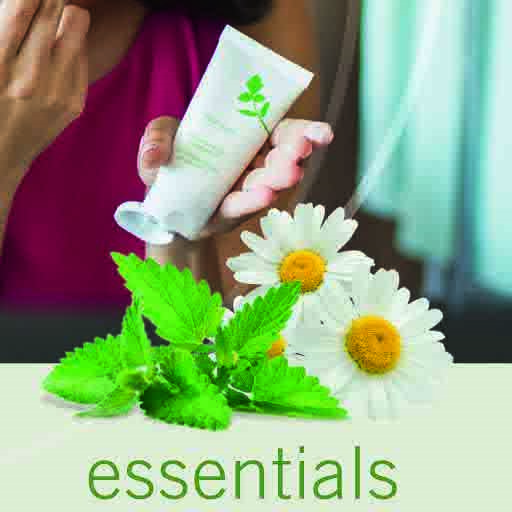 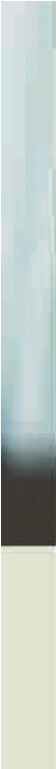 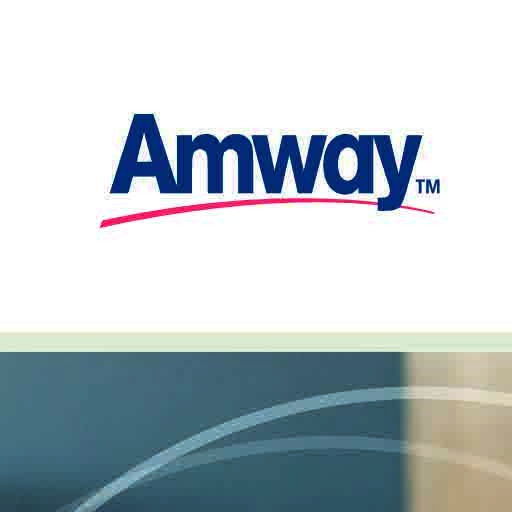 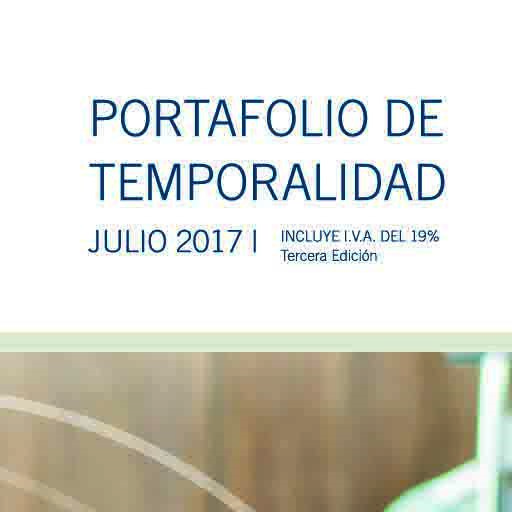 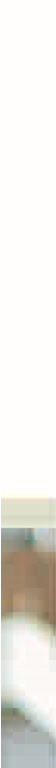 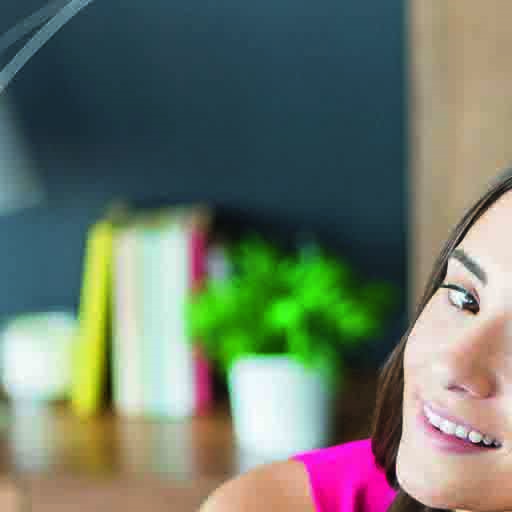 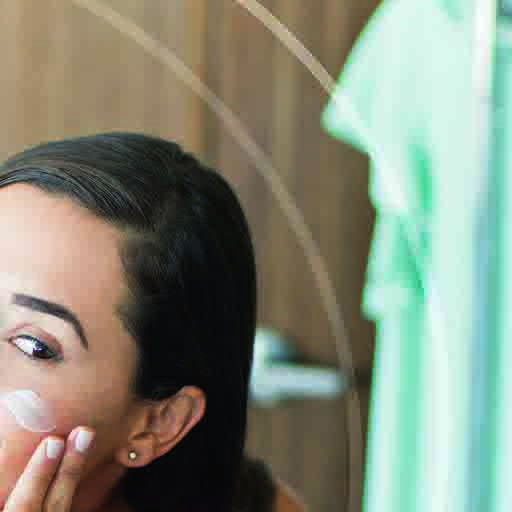 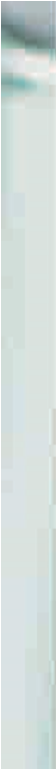 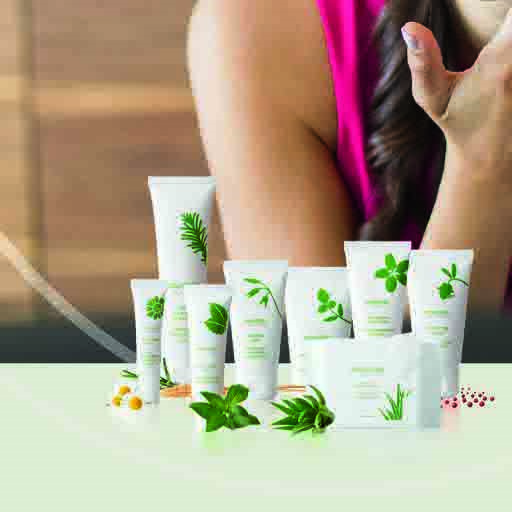 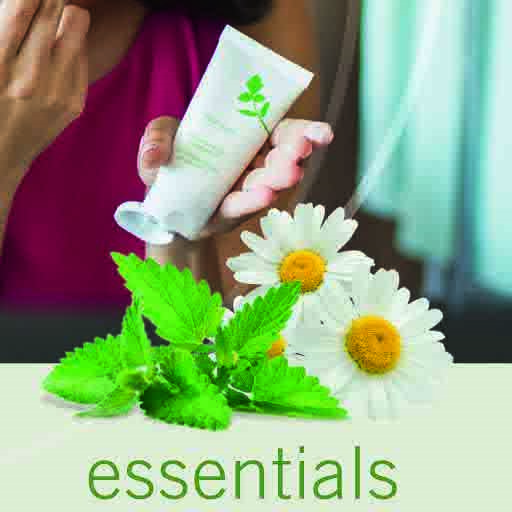 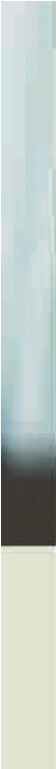 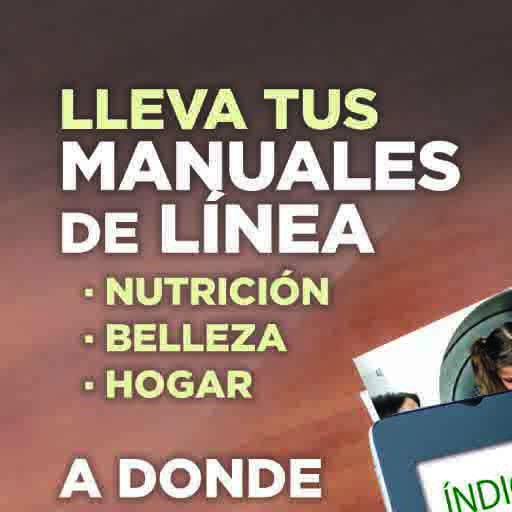 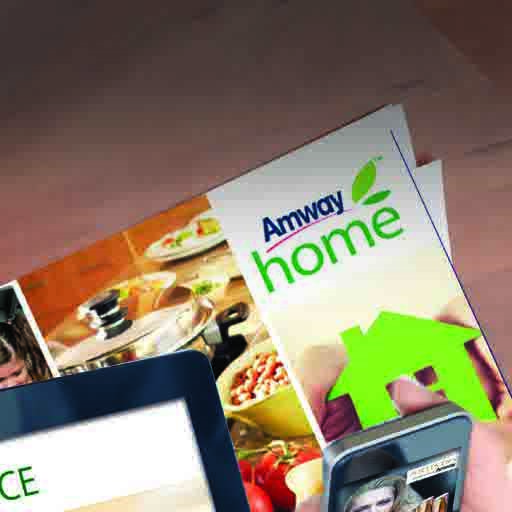 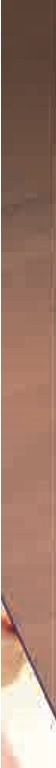 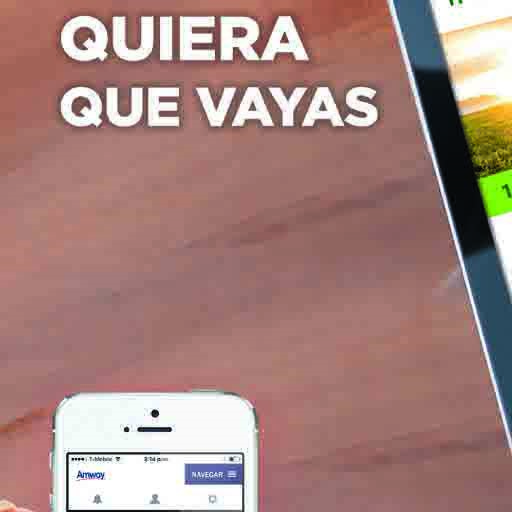 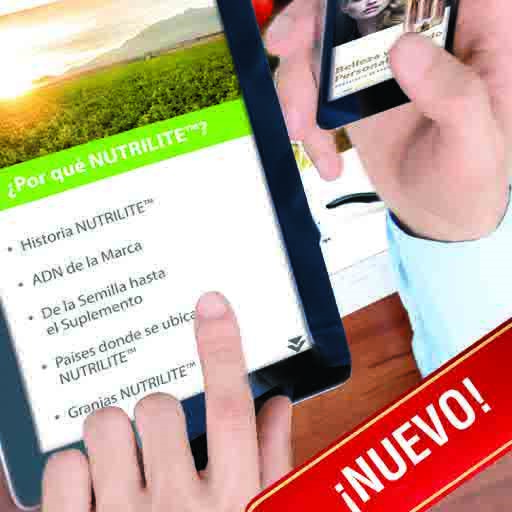 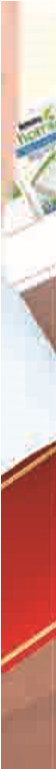 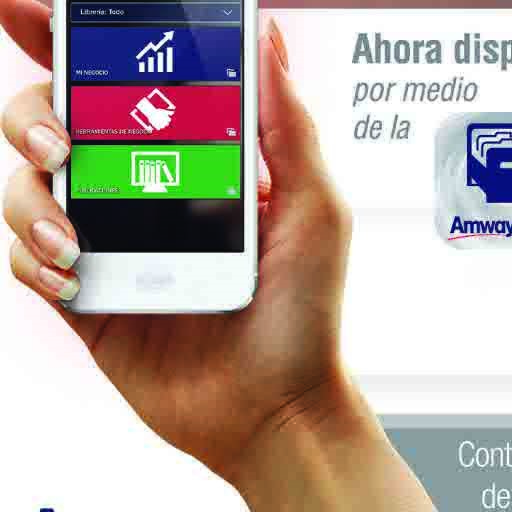 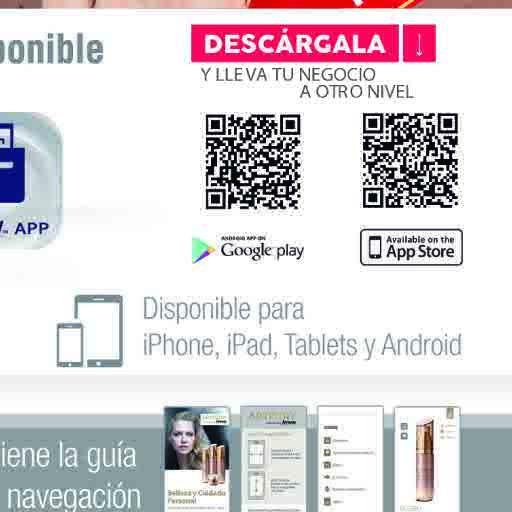 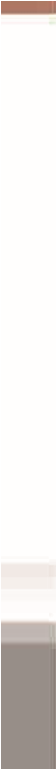 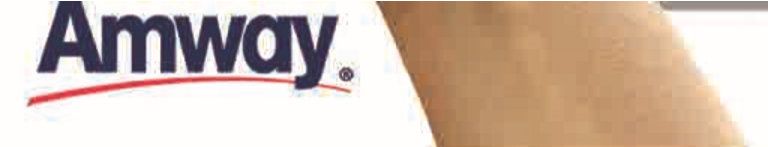 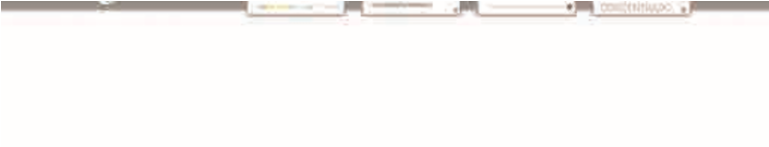 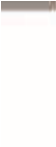 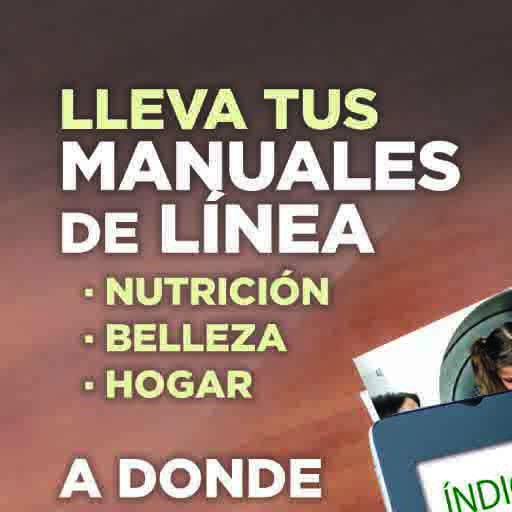 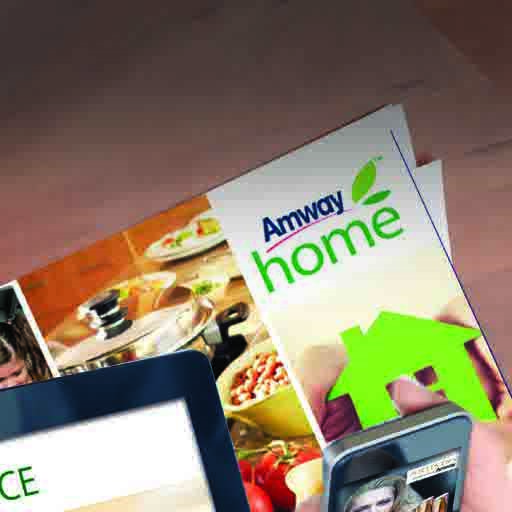 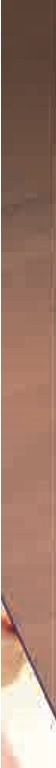 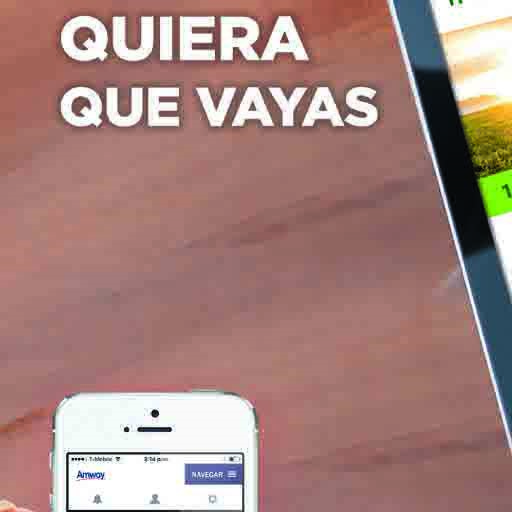 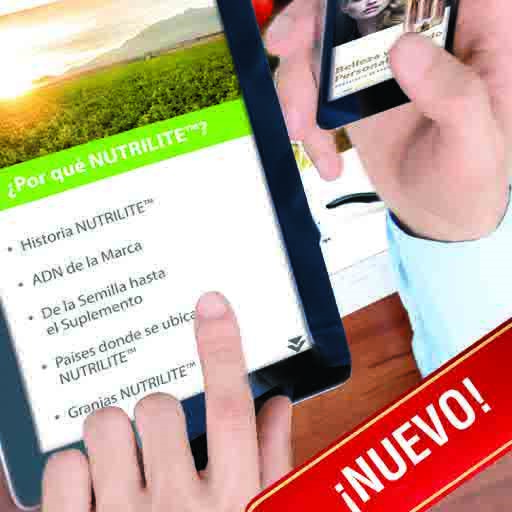 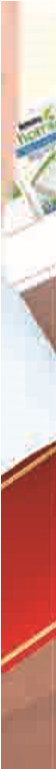 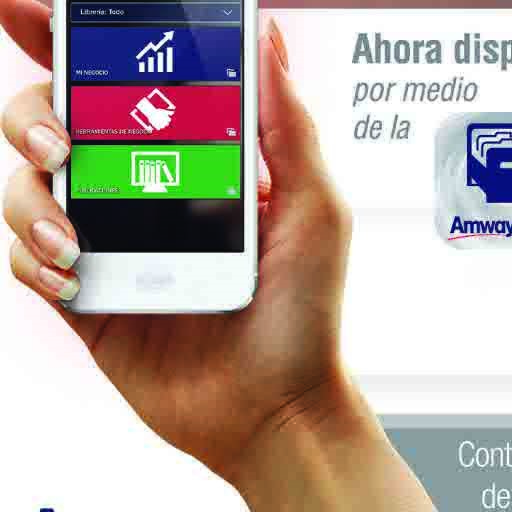 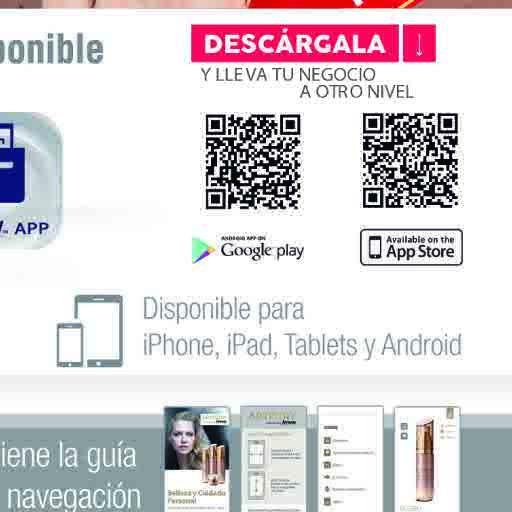 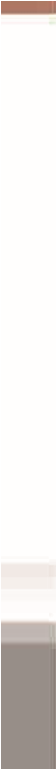 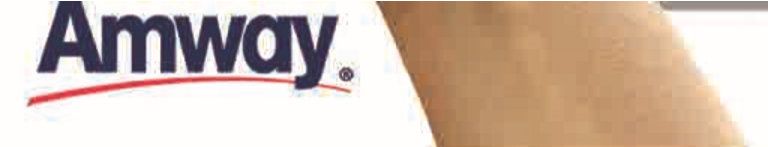 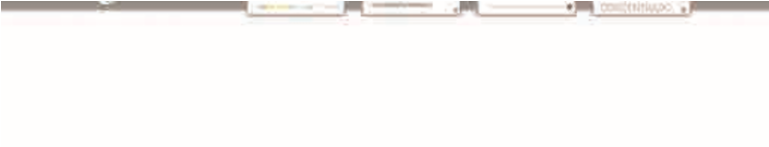 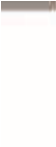 